ALINACAK ÖNLEYİCİ VE SINIRLANDIRICI TEDBİRLERSalgın Acil Durum Sorumlusu Belirlenecek.Acil Durum Planı ve Risk Değerlendirmesi Yapılacak.Salgının Yayılmasını Önleyici Tedbirler alınacak.Temizlik ve Hijyen sağlanacak.Uygun Kişisel Koruyucu Donanımlar kullandırılacakUYGULANACAK MÜDAHALE YÖNTEMLERSabancı M.T.A.L idaresi tarafından belirlenen Salgın Acil Durum Sorumlularının isimleri aşağıdaki gibidir:       ÜMİT NAİM ÖZDEBİR, ALTAN KARAALP, NEŞE JABERİ,MELİHA UYANIK, HAYRETTİN YILDIRIM.Salgın hastalık belirtileri (ateş, öksürük, burun akıntısı, solunum sıkıntısı vb.) olan veya temaslısı olan öğretmen, öğrenci ya da çalışanlara uygun KKD (tıbbi maske vb.) kullanımı ve izolasyonu sağlanacak.Okulumuza gelen tüm çalışanların ve öğrencilerin ateş ölçümü yapılacak.Ölçülen vücut sıcaklığı 38 derece ve üzerinde olan kişilere giriş izni verilmeyecek ilk ölçümden 15 dakika sonra tekrar ölçülüp hala 38 derece ve üzeri olan kişilerin en yakın sağlık kuruluşuna sevki sağlanacak..Salgın hastalık belirtisi veya temaslısı olan öğretmen, öğrenci ya da çalışanların yakınlarına, İletişim planlamasına uygun olarak bilgilendirme yapılmasını içerecek.Salgın hastalık semptomları olan bir kişi ile ilgilenirken, uygun ek KKD’ ler (maske, göz koruması, eldiven ve önlük, elbise vb.) kullanılacak..Müdahale sonrası KKD’ ler uygun şekilde (Örneğin COVID-19 için, ilk önce el hijyeni yapılacak, sonra göz koruması çıkarılacak en son maske çıkarılacak ve hemen sabun ve su veya alkol bazlı el antiseptiği ile eller temizlenecek vb.) Salgın hastalık belirtileri olan kişinin vücut sıvılarıyla temas eden eldivenleri ve diğer tek kullanımlık eşyaları tıbbi atık olarak kabul edilerek uygun şekilde bertaraf edilecek.Çalışanlar ve öğrenciler hasta olduklarında evde kalmaları teşvik edilecek, UYGULANACAK TAHLİYE YÖNTEMLERİSalgın hastalık (COVID-19 vb.) şüpheli vakaların tahliyesi/transferi ile ilgili yöntem belirlenecek.Bir çalışanın veya öğrencinin COVID-19 olduğu tespit edilirse, okul yönetimi diğer çalışanları ve öğrencileri için COVID-19'a maruz kalma olasılıkları konusunda bilgilendirme yapılacak ve sağlık kuruluşları ile irtibata geçilecek.Bir çalışanın veya öğrencinin COVID-19 şüphesi bulunduğu takdirde en yakın sağlık kuruluşuna yönlendirilecek.Salgın hastalık belirtisi gösteren kişi ve temaslılarca kullanılan alanlar sağlık otoritelerinde belirtilen şekilde boşaltılacak, dezenfeksiyonu ve havalandırması (Örneğin; COVID-19 gibi vakalarda temas edilen alan boşaltılacak, 24 saat süreyle havalandırılacak ve boş tutulması sağlanacak, bunun sonrasında temizliği yapılacak.) sağlanacak.Hasta kişinin olası temaslılarının saptanması ve yönetimi, sağlık otoritesinin talimatlarına uygun olarak yapılacağı güvence altına alınacak.Etkilenen çalışanın veya öğrencinin atıkları için Tıbbi Atıkların Kontrolü Yönetmeliği kapsamında işlem yapılacak,Etkilenen çalışanın veya öğrencinin tıbbi yardım beklerken lavaboya gitmesi gerekiyorsa, mümkünse ayrı bir lavabo kullanımı sağlanacak,Sağlık Bakanlığı’nın tedbirlerine uyulacak, Sağlık kuruluşları tarafından rapor verilen çalışan, okul yönetimini bilgilendirecek,ACİL TOPLANMA YERİHastalık şüphesi bulunan kişi maske takarak en yakın sağlık kuruluşuna gidecek ve muayenesi yapılıp, şüpheli COVID-19 durumu bulunduğu takdirde etkilenen kişi diğer çalışanlardan ve öğrencilerden izole edilerek daha önceden belirlenen ve enfeksiyonun yayılmasını önleyecek nitelikte olan kapalı alanda bekletilecek ve Sağlık Bakanlığı’nın ilgili sağlık kuruluşu ile iletişime geçilerek sevki sağlanacak. Sağlık Bakanlığı’nın 14 Gün Kuralına uyulacak.Ü Naim ÖZDEBİR	     Altan KARAALP	       Neşe JABERİ	    Meliha UYANIK   Bilişim Öğrt		       Bilişim Öğrt	     Sağlık Bilgisi Öğrt      Biyoloji ÖğrtHayrettin YILDIRIM      Tarih Öğrt 																	 İbrahim IŞIL									Okul MÜDÜRÜ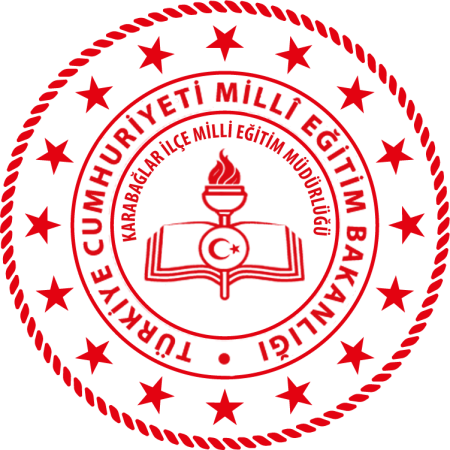 BULAŞ BAZLI ÖNLEMLER (BBÖ)ACİL DURUM EYLEM PLANI Doküman NoBULAŞ BAZLI ÖNLEMLER (BBÖ)ACİL DURUM EYLEM PLANI Yayım TarihiBULAŞ BAZLI ÖNLEMLER (BBÖ)ACİL DURUM EYLEM PLANI Revizyon No00BULAŞ BAZLI ÖNLEMLER (BBÖ)ACİL DURUM EYLEM PLANI Revizyon Tarihi27/08/2020BULAŞ BAZLI ÖNLEMLER (BBÖ)ACİL DURUM EYLEM PLANI Sayfa No1/1